Hand Therapy Association                Of California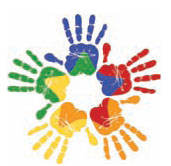 InvoiceFees are $250 for posting on the website for a month.  If you would like an email blast (bimonthly), there would be an additional $100/mo fee.  The check should be made out to HTA-CA, and sent to:Diane Coker, PT, DPT, CHTTreasurer, HTA-Ca 23786 Brant LaneLaguna Niguel, CA 92677Please select the type of ad and specify how many months you wish your ad to run.  We can also invoice you via PayPal if desired.**website posting for ____ months @ $250/month    $_________**website/email blast for ____ months @ $350/mo   $_________**email blast for ____ months @ $100/mo                   $_________                                                                                          TOTAL:      $_____________Your ad will be placed within 7 days of receiving payment.Thank you!